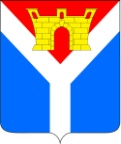 АДМИНИСТРАЦИЯУСТЬ-ЛАБИНСКОГО ГОРОДСКОГО ПОСЕЛЕНИЯУСТЬ-ЛАБИНСКОГО РАЙОНАП О С Т А Н О В Л Е Н И Еот 12.01.2023							                          № 19г. Усть-ЛабинскО внесении изменения в постановление администрации                Усть-Лабинского городского поселения Усть-Лабинского района                от 08 апреля 2022 г. № 202 «О комиссии по предупреждению и ликвидации чрезвычайных ситуаций и обеспечению пожарной безопасности  Усть-Лабинского городского поселения                           Усть-Лабинского района»В связи с кадровыми изменениями в администрации Усть-Лабинского городского поселения Усть-Лабинского района п о с т а н о в л я ю:1. Внести в постановление администрации Усть-Лабинского городского поселения Усть-Лабинского района от 08 апреля 2022 г. № 202 «О комиссии по предупреждению и ликвидации чрезвычайных ситуаций и обеспечению пожарной безопасности Усть-Лабинского городского поселения                           Усть-Лабинского района изменение, изложив приложение 2 в редакции согласно приложению к настоящему постановлению.2. Отделу по общим и организационным вопросам администрации              Усть-Лабинского городского поселения Усть-Лабинского района                      (Владимирова М.А.) разместить настоящее постановление на официальном сайте администрации Усть-Лабинского городского поселения в информационно-телекоммуникационной сети «Интернет».	3. Постановление вступает в силу после его подписания.Глава Усть-Лабинского городского поселенияУсть-Лабинского района                                                               С.А. ГайнюченкоПРИЛОЖЕНИЕ к постановлению администрацииУсть-Лабинского городского поселенияУсть-Лабинского районаот 12.01.2023 № 19								               «Приложение 2 УТВЕРЖДЕНпостановлением администрацииУсть-Лабинского городского поселенияУсть-Лабинского района»                                                                от	08 апреля 2022	№	202		СОСТАВкомиссии Усть-Лабинского городского поселения Усть-Лабинского района по предупреждению и ликвидации чрезвычайных ситуаций и обеспечению пожарной безопасности ГайнюченкоСтанислав АлександровичАбрамовАнатолий МаксимовичБезладновАлексей ВасильевичЧлены комиссии:ГаленкоСергей АнатольевичЛеонидов Сергей Анатольевич- глава Усть-Лабинского городского поселения Усть-Лабинского района,  председатель комиссии;- заместитель главы Усть-Лабинского городского поселения Усть-Лабинского района, заместитель председателя комиссии;- ведущий специалист сектора по вопросам работы городского хозяйства муниципального казенного учреждения Усть-Лабинского городского поселения «Административно-техническое управление», секретарь комиссии.- заведующий сектором ГО и ЧС управления ГО и ЧС администрации муниципального образования                    Усть-Лабинский район (по согласованию);- начальник отдела по вопросам жилищно-коммунального хозяйства и благоустройства администрации              Усть-Лабинского городского поселения Усть-Лабинского района;Павлов 						- директор муниципального бюджетногоАлександр Иванович				учреждения Усть-Лабинского городскогопоселения Усть-Лабинского района «Город»;Смирнов 						- директор казенного бюджетногоДмитрий Николаевич				учреждения Усть-Лабинского городскогопоселения Усть-Лабинского района «Чистый город».Заместитель главы Усть-Лабинскогогородского поселенияУсть-Лабинского района						        А.М. Абрамов